FUNGSI KOMUNIKASI KELOMPOK DALAM MENINGKATKAN MINAT SISWA BELAJAR PAI DI SMAN 25 KOTA BANDUNGStudi Deskriptif Analisis Mengenai Fungsi Komunikasi Kelompok Dalam Meningkatkan Minat Siswa Kelas XI IPS Belajar PAI Di SMAN 25 Kota BandungSKRIPSIUntuk Meperoleh Gelar Sarjana Pada Program Studi Ilmu KomunikasiOleh :Nissa SafitriNRP 132050164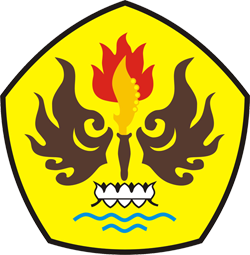 FAKULTAS ILMU SOSIAL DAN ILMU POLITIK UNIVERSITAS PASUNDAN BANDUNG 2017